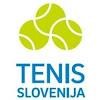 POROČILO S TEKMOVANJA WINTER CUP DEČKI DO 14 LETRONCHI DEL LEGIONARIDatum tekmovanja: 5.2.-7.2.2016Tekmovalci:Blaž Vidovič	Filip Kaljević 	 Jan Dimitrijević 	 Trener: Andrej Kraševec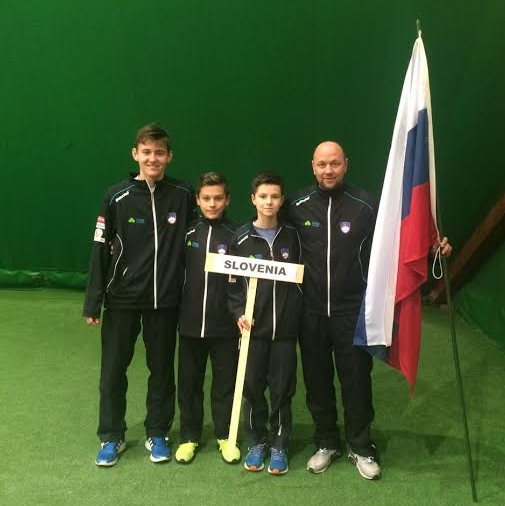 Žreb: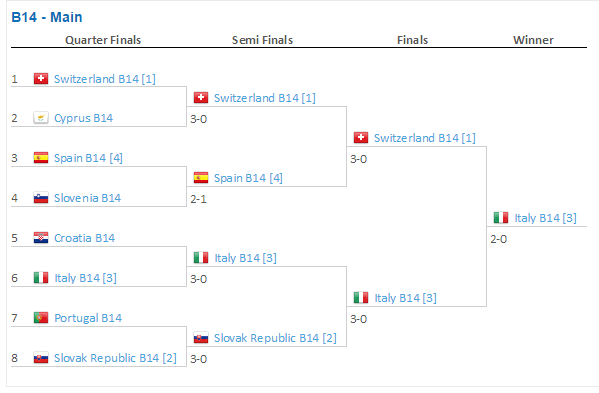 Slovenija je na tekmovanju dosegla 5. mesto, saj je v razigravanju od 5.-8. mesta premagala Ciper 3:0 in tudi Hrvaško z 2:0.Mislim, da so vsi od tekmovanja odnesli veliko izkušenj.Ocenjujem, da je doseženo peto mesto realno glede na sestavo ekipe, ki je potovala v Italijo. Moje mnenje je, da v  kolikor bi imeli na tekmovanju naše najboljše, bi se borili za nastop na zaključnem turnirji osmih najboljših v Bukarešti. Udeležbo sta odpovedala  Jurjevčič (poškodba) in Šuntar (bolezen).Predvsem me je pozitivno presenetil Blaž Vidovič, ki je dobil vse tri dvoboje kot prvi postavljen igralec.Igrali smo v  izredno močni skupini, saj igralci Italije, Hrvaške in Švice sodijo v sam svetovni vrh igralcev do 14 let.Največji problem se je na tekmovanju pokazal v tem, da naši igralci ne igrajo tenisa na hitrih podlagah (hard court). V bodoče bi bilo potrebno razmišljati o več skupnih treningih naših najboljših tekmovalcev .Radomlje, 15.2.2016						Andrej Kraševec